Franco American Club - Membership FormAPPLICATION                    $25DATE:Top of FormWe the undersigned believe that applicant has those qualities that we consider desirable in a member, and at their request, we present their name for acceptance as a member of the Club Franco American de Westford.Recommended by Member: ____________________________Seconded by Member:  _______________________________Bottom of Form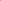 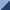 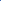 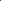 Applicant Name:Address:City:State:                                       Zip Code:Email Address:Home Phone:Cell Phone: